MISSISSIPPI CROPPING PRACTICES SCREENING - 2018 MISSISSIPPI CROPPING PRACTICES SCREENING - 2018 MISSISSIPPI CROPPING PRACTICES SCREENING - 2018 MISSISSIPPI CROPPING PRACTICES SCREENING - 2018 OMB No. 0535-0218  Approval Expires: ??/??/????Project Code: 722   QID:   SMetaKey: OMB No. 0535-0218  Approval Expires: ??/??/????Project Code: 722   QID:   SMetaKey: OMB No. 0535-0218  Approval Expires: ??/??/????Project Code: 722   QID:   SMetaKey: 										(DRAFT)OMB No. 0535-0218  Approval Expires: ??/??/????Project Code: 722   QID:   SMetaKey: OMB No. 0535-0218  Approval Expires: ??/??/????Project Code: 722   QID:   SMetaKey: OMB No. 0535-0218  Approval Expires: ??/??/????Project Code: 722   QID:   SMetaKey: 										(DRAFT)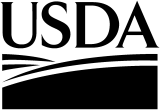 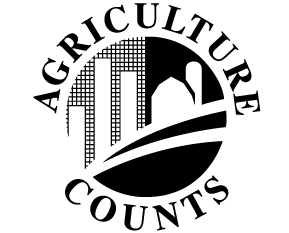 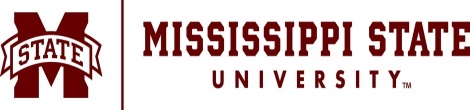 United StatesDepartment ofAgriculture NATIONALAGRICULTURALSTATISTICSSERVICEU.S Department of AgricultureUSDA/NASS - Mississippi 10800 Financial Centre Parkway, #110
Little Rock, AR 72211  Phone:  1-800-327-2970   Fax:  1-855-270-2705  Email:  NASSRFODLR@nass.usda.gov   The information you provide will be used for statistical purposes only.  Your responses will be kept confidential and any person who willfully discloses ANY identifiable information about you or your operation is subject to a jail term, a fine, or both.  This survey is conducted in accordance with the Confidential Information Protection provisions of Title V, Subtitle A, Public Law 107-347 and other applicable Federal laws.  Response to this survey is voluntary.  For more information on how we protect your information please visit: https://www.nass.usda.gov/confidentiality.According to the Paperwork Reduction Act of 1995, an agency may not conduct or sponsor, and a person is not required to respond to, a collection of information unless it displays a valid OMB control number.  The valid OMB control number for this information collection is 0535-0218.  The time required to complete this information collection is estimated to average 15 minutes per response, including the time for reviewing instructions, searching existing data sources, gathering and maintaining the data needed, and completing and reviewing the collection of information.1.	Please make any needed corrections to the name, including the correct operation name, and mailing address on the label.1.	Please make any needed corrections to the name, including the correct operation name, and mailing address on the label.2.	Please check (X) each of the following statements that is true for the operation shown on the label:	During 2018,		 	Will this operation grow any crops? (Include field crops, hay, fruits, vegetables, and other miscellaneous 				crops.)		 	Will this operation raise any livestock or poultry? (Include both livestock and poultry owned, and any raised 			under contract.)		 	Will this operation sell any agricultural products? (Include sales of all crops, poultry, livestock, and livestock 			products.)		 	Will this operation sell any agricultural products? (Include sales of all crops, poultry, livestock, and livestock 			products.)		 	Will this operation receive any government agricultural payments? (Exclude government payments received as 		a landlord.)2.	Please check (X) each of the following statements that is true for the operation shown on the label:	During 2018,		 	Will this operation grow any crops? (Include field crops, hay, fruits, vegetables, and other miscellaneous 				crops.)		 	Will this operation raise any livestock or poultry? (Include both livestock and poultry owned, and any raised 			under contract.)		 	Will this operation sell any agricultural products? (Include sales of all crops, poultry, livestock, and livestock 			products.)		 	Will this operation sell any agricultural products? (Include sales of all crops, poultry, livestock, and livestock 			products.)		 	Will this operation receive any government agricultural payments? (Exclude government payments received as 		a landlord.)If you checked any of the above for this operation, go to Section 1 – 2018 Acreage.If none of the above statements are true, complete Items 2A and 2B, then go to Section 2 - Conclusion.2a. 	Has the operation name on the label been sold, rented, or turned over to someone else?2a. 	Has the operation name on the label been sold, rented, or turned over to someone else?2a. 	Has the operation name on the label been sold, rented, or turned over to someone else?2a. 	Has the operation name on the label been sold, rented, or turned over to someone else?2a. 	Has the operation name on the label been sold, rented, or turned over to someone else?2a. 	Has the operation name on the label been sold, rented, or turned over to someone else?	   YES NO  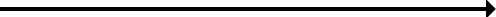  NO   NO   NO  Will the land be used for any agricultural purpose by you (the individual listed on the label), or anyone else in the next year?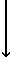 Will the land be used for any agricultural purpose by you (the individual listed on the label), or anyone else in the next year? YES			 NO			 DON’T KNOW2b. 	What is the name and address of the new operator?2b. 	What is the name and address of the new operator?2b. 	What is the name and address of the new operator?2b. 	What is the name and address of the new operator?2b. 	What is the name and address of the new operator?Please explain, then go to CONCLUSION on back page.Operation Name: ____________________________________Operation Name: ____________________________________Operation Name: ____________________________________Operation Name: ____________________________________ __________________________________________________ __________________________________________________Operator Name: ____________________________________Operator Name: ____________________________________Operator Name: ____________________________________Operator Name: ____________________________________ __________________________________________________ __________________________________________________Address: __________________________________________Address: __________________________________________Address: __________________________________________Address: __________________________________________ __________________________________________________ __________________________________________________City: ________________City: ________________State: ________Zip: ______ __________________________________________________ __________________________________________________Phone: (       )  ________________________Phone: (       )  ________________________Phone: (       )  ________________________ __________________________________________________ __________________________________________________SECTION 1 - 2018 ACREAGEAcres1.	Including the farmstead, all cropland, wasteland, wetland, and government program land, how many total acres are in this operation – . . . . . . . . . . . . . . . . . . . . . . . . . . . . . . . . . . . . . . . . . . . . . . . . . . . . . . . . . . . . . . . . . . 00022.	Of the total [item 2] acres operated, how many acres are considered cropland?	(Include hay land, summer fallow, idle cropland, cropland used for pasture, and cropland 	in government programs.) . . . . . . . . . . . . . . . . . . . . . . . . . . . . . . . . . . . . . . . . . . . . . . . . . . . . . . . . . 2.	Of the total [item 2] acres operated, how many acres are considered cropland?	(Include hay land, summer fallow, idle cropland, cropland used for pasture, and cropland 	in government programs.) . . . . . . . . . . . . . . . . . . . . . . . . . . . . . . . . . . . . . . . . . . . . . . . . . . . . . . . . . 0003THANK YOU FOR YOUR TIME AND COOPERATION.OFFICE USEOFFICE USEOFFICE USEOFFICE USEOFFICE USEOFFICE USEOFFICE USEOFFICE USEOFFICE USEOFFICE USEOFFICE USEOFFICE USEOFFICE USEOFFICE USEOFFICE USEOFFICE USEOFFICE USER. UnitPtr 1 StrPtr 1 StrPtr 2 StrPtr 2 StrPtr 3 StrPtr 3 StrPtr 3 StrPtr 4 StrOPSOPSOPSSSO 1ADJOptional UseOptional UseOptional Use9921992299229923992399279927992799289239239239907922990699069916ResponseResponseResponseResponseRespondentRespondentRespondentModeModeModeModeEnum.Enum.POIDPOIDPOIDPOID1-Comp2-R3-Inac4-Office Hold5-R – Est6-Inac – Est7-Off Hold – Est1-Comp2-R3-Inac4-Office Hold5-R – Est6-Inac – Est7-Off Hold – Est990199011-Op/Mgr2-Sp3-Acct/Bkpr4-Partner9-Other 1-Op/Mgr2-Sp3-Acct/Bkpr4-Partner9-Other 9902  1-Mail  2-Tel  3-Face-to-Face  4-CATI  5-Web  6-E-mail  7-Fax  8-CAPI19-Other  1-Mail  2-Tel  3-Face-to-Face  4-CATI  5-Web  6-E-mail  7-Fax  8-CAPI19-Other  1-Mail  2-Tel  3-Face-to-Face  4-CATI  5-Web  6-E-mail  7-Fax  8-CAPI19-Other9903999899989989
___ ___ ___ ___ ___ ___ ___ ___ ___9989
___ ___ ___ ___ ___ ___ ___ ___ ___9989
___ ___ ___ ___ ___ ___ ___ ___ ___9989
___ ___ ___ ___ ___ ___ ___ ___ ___1-Comp2-R3-Inac4-Office Hold5-R – Est6-Inac – Est7-Off Hold – Est1-Comp2-R3-Inac4-Office Hold5-R – Est6-Inac – Est7-Off Hold – Est990199011-Op/Mgr2-Sp3-Acct/Bkpr4-Partner9-Other 1-Op/Mgr2-Sp3-Acct/Bkpr4-Partner9-Other 9902  1-Mail  2-Tel  3-Face-to-Face  4-CATI  5-Web  6-E-mail  7-Fax  8-CAPI19-Other  1-Mail  2-Tel  3-Face-to-Face  4-CATI  5-Web  6-E-mail  7-Fax  8-CAPI19-Other  1-Mail  2-Tel  3-Face-to-Face  4-CATI  5-Web  6-E-mail  7-Fax  8-CAPI19-Other990399989998Eval.Eval.ChangeChange1-Comp2-R3-Inac4-Office Hold5-R – Est6-Inac – Est7-Off Hold – Est1-Comp2-R3-Inac4-Office Hold5-R – Est6-Inac – Est7-Off Hold – Est990199011-Op/Mgr2-Sp3-Acct/Bkpr4-Partner9-Other 1-Op/Mgr2-Sp3-Acct/Bkpr4-Partner9-Other 9902  1-Mail  2-Tel  3-Face-to-Face  4-CATI  5-Web  6-E-mail  7-Fax  8-CAPI19-Other  1-Mail  2-Tel  3-Face-to-Face  4-CATI  5-Web  6-E-mail  7-Fax  8-CAPI19-Other  1-Mail  2-Tel  3-Face-to-Face  4-CATI  5-Web  6-E-mail  7-Fax  8-CAPI19-Other9903999899989900990099859985Reported by: __________________________________9910 ____ ____   ____ ____  17          M        M          D       D9911Telephone: ________________